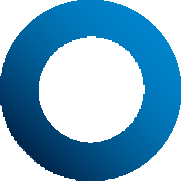 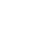 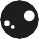 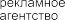 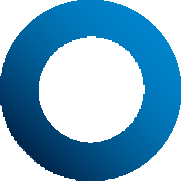 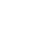 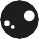 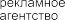 Бриф на разработку логотипаОбязательные вопросы. Без ответов на данные вопросы мы не сможем подготовить предложение.                        Спасибо за ваши ответы!Отправьте данный бриф на нашу почту.В течение рабочего дня с вами свяжется наш специалист.ВопросОтветИнформация о компании Информация о компании Название компании: Сайт компании: E-mail:ФИО Контактного лица и должностьТелефон для связиОбщие требования к будущему логотипу:Общие требования к будущему логотипу:Род деятельности компании (общие сведения о компании, основные направления ее деятельности):Есть ли у Вас слоган? Если да, размещать ли его на логотипе?Где Вы будете использовать логотип?Логотип должен отображать, характерные особенности видения бизнеса:(Нужное подчеркнуть) ☐ идеологию ☐ кредо фирмы ☐ мощность ☐ надежность ☐ устойчивость ☐ стабильность ☐ жизнеспособность ☐ элегантность ☐ другое Тип подачи информации(Нужное подчеркнуть)☐Корпоративный стиль ☐Строгий стиль ☐Деловой стиль ☐Развлекательный стиль ☐Комплексное решение Цветовое решение: Какие цвета стоит использовать Цвета, от которых желательно отказаться совсем: Тоновое цветовое решение:(Нужное подчеркнуть)☐ Пастельные тона ☐ Мягкие ☐ Контрастные ☐ Чистые ☐ Яркие ☐ Монохром Шрифтовое решение (с засечками или без, жирный, наклонный и т.д.)Логотипы любой тематики, которые Вам нравятся (которые по стилю и исполнению подходят будущему логотипу). Рекомендации по концепции разработки логотипа: